Й йЗнайдзіце і выкрэсліце літары Й, й. Спішыце верш. Ці ўсе словы вам зразумелыя?Гэй, зайграй, мой Мацей, 
Дый пацеш гасцей. 
Заспявай, як зайкі 
Скралі балалайкі! 
Хай госцейкі скачуць, 
Болей хай не плачуць! ______________________________________________________________________________________ _____________________________  _________________________________________________________ Прыгадайце назвы музычных інструментаў.______________________________Патанчым? Спачатку прагаворваем усе чатыры лікі, потым паскараемся – два лікі, яшчэ паскараемся – толькі называем рухі, і апошні раз – вельмі хутка.Мы ідзем улева – 1,2,3,4.Мы ідзем управа – 1,2,3,4. (крочым улева, вяртаемся ўправа)Двойчы павярнемся. (круцімся 2 р.)Пацягнемся-прачнемся. (цягнемся)На месцы мы падскочым. (скачок)Наперад разам крочым. (крок)Назад – нібы пінгвіны. (уперавалку)Пакацімся з ільдзіны. (прыселі)І рукі уздымем. (рукі ўгару)Апусцім. Уздымем. Апусцім, уздымем... Так!І сябра абдымем! (абдымаемся)Падбярыце пары: патлумачце выраз адным словам.Лынды б'еКішаньковыя сухоты Язык як дзедава пугаЗа рубель жабу ў Вільню пагоніцьЧэрап густа варыцьЦяляты язык аджаваліСлова не пазычаеЖывот на сем столакдасціпнікненажэраскнараразумнік маўчунабібокбалбатуннястачаУ рэбусах зашыфраваныя школьныя прылады. Разгадайце іх і напішыце адгадкі. Прыдумайце свае рэбусы.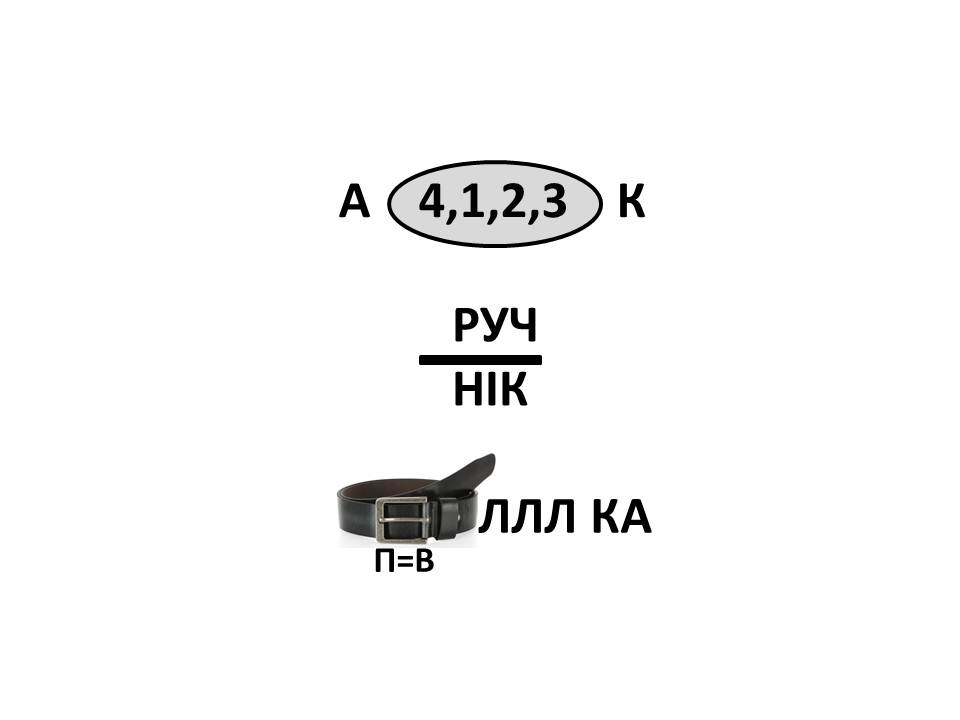 _______________________________ _______________________________ _______________________________ Адгадайце загадкі.1.Мая каманда наступае – 
Стаю, хвалююся за іх. 
Мая каманда “пазяхае” – 
Гуляю я, адзін за ўсіх. _____2.Ён – пачатак і канец. 
Ведае любы гулец: 
як гульнёй ні захапляйся, 
а пачуў яго – спыняйся!  ___ 3.Бывае, пляцоўку яна падзяляе, Бывае, у браме, як сценка, звісае. 
Як моцна ні лупіць гулец па мячы,
Праз гэтыя краты мячу не ўцячы.  _______4.Тут бульбу не садзяць, тут жыта няма, 
трактар сюды не прыедзе дарма. 
Тут мячык лятае ды скача на волі, 
ды ўсё ж гэта месца назвалі мы _______-Моўны сакрэт: Й (і нескладовы)Здавалася б, нашая мова бедная на Й. Мы не пішам Й у прыметніках: сіні, прыгожы, г.д. Паглынаецца Й у словай ёг, Нью-Ёрк, ёгурт і іншых.Затое ў жывой мове часта замест І чуецца і вымаўляецца  Й. Ненацiскны гук [i] пасьля слова на галосны пераходзiць у [й]: iголка, але ўзялi [й]голку, Іван, але прыйшлi [па-й]вана.Вымаўляем таксама: маці і бацька - мац[i-й] бацька, збяруся і паеду - збяру[с’а-й] паеду; яна і не бачыла -  ян[а-й] не бачыла, мы і не чулі -  м[ы-й] не чулi. А 18.11.2018…УВАГА!Наступным разам – вялікі камунікатыў ад   Касі КАВАЛЁНАК-ГЛУХОЎСКАЙ!Пачынаем разам у 12 гадзін, весялімся, пакуль хопіць сіл!Запрашайце  сяброў!ЧыстагаворкаЛя альтанкі проста зранкумаляры фарбуюць танкі.Намалюйце словы, у якіх жыве літара Й.